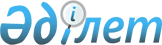 Об утверждении Положения о Министерстве науки - Академии наук Республики Казахстан
					
			Утративший силу
			
			
		
					Постановление Правительства Республики Казахстан от 29 июля 1996 г. N 941. Утратило силу - постановлением Правительства РК от 23 мая 1997 г. N 873 ~P970873.

      Во исполнение Указа Президента Республики Казахстан от 11 марта 1996 г. N 2895 U962895_ "О мерах по совершенствованию системы государственного управления наукой в Республике Казахстан" (САПП Республики Казахстан, 1996 г., N 12, ст. 86) Правительство Республики Казахстан постановляет: 

      1. Утвердить прилагаемое Положение о Министерстве науки - Академии наук Республики Казахстан. 

      2. Признать утратившими силу: 

      постановление Кабинета Министров Республики Казахстан от 19 марта 1993 г. N 217 "Об утверждении Положения о Министерстве науки и новых технологий Республики Казахстан" (САПП Республики Казахстан, 1993 г., N 8, ст. 99); 

      пункт 17 изменений и дополнений, которые вносятся в решения Правительства Республики Казахстан, утвержденных постановлением Кабинета Министров Республики Казахстан от 6 февраля 1995 г. N 115 "О внесении изменений и дополнений в решения Правительства Республики Казахстан" (САПП Республики Казахстан, 1995 г., N 5, ст. 62). 

 

     Премьер-Министр     Республики Казахстан

                                            УТВЕРЖДЕНО

                                   постановлением Правительства

                                         Республики Казахстан

                                       от 29 июля 1996 г. N 941 



 

                           П О Л О Ж Е Н И Е 

                 о Министерстве науки - Академии наук 

                         Республики Казахстан 



 

                          I. Общие положения 



 

      1. Министерство науки - Академия наук Республики Казахстан (далее Миннауки - Академия наук) является центральным исполнительным органом в составе Правительства Республики Казахстан, обеспечивающим управление в сфере науки и техники, а также в области аэрокосмической деятельности, использования атомной энергии и обеспечения режима нераспространения ядерного оружия в Республике Казахстан. 

      2. Миннауки - Академия наук - высший научно-координационный и методический орган по фундаментальным и прикладным исследованиям, подготовке научных кадров высшей квалификации, созданию инфраструктуры научно-технической сферы страны. Являясь государственным заказчиком, на основе конкурсов и программно-целевого метода, с обязательным проведением государственной экспертизы осуществляет государственное финансирование программ фундаментальных исследований республиканских целевых, региональных, межотраслевых, отраслевых поисковых и других научно-технических программ и проектов в соответствии с приоритетами социально-экономического развития Республики Казахстан. 

      3. Миннауки - Академия наук руководствуется в своей деятельности Конституцией, законодательными актами Республики Казахстан, актами Президента Республики Казахстан и Правительства Республики Казахстан, а также настоящим Положением. 

      4. Миннауки - Академия наук является юридическим лицом, имеет печать с изображением Государственного герба Республики Казахстан и своим наименованием на казахском и русском языках. 



 

               II. Основные задачи и функции Миннауки - 

                            Академии наук 



 

      5. Основными задачами Миннауки - Академии наук являются: 

      участие в разработке и реализация государственной научно-технической политики, в том числе руководство деятельностью всех субъектов управления научно-технологической сферой как составной частью социально-экономического развития государства; 

      прогнозирование и обеспечение развития науки и техники в республике, подготовка предложений по определению приоритетных направлений научно-технического прогресса, решению крупных научно-технических и региональных проблем республики; 

      формирование и реализация республиканских, международных и других научно-технических программ и проектов по приоритетным направлениям науки и техники; 

      реализация единой государственной политики в области информатики, создания информационной инфраструктуры науки и органов государственного управления на основе современных вычислительных средств и информационных технологий; 

      разработка проектов законодательных актов и других нормативных актов, определяющих порядок научно-технической и инновационной деятельности; 

      формирование в установленном порядке оптимальной сети учреждений науки, финансируемых за счет бюджетных средств, разработка предложений по приватизации объектов научно-технической сферы; 

      организация работ в области аэрокосмической деятельности и использования атомной энергии, ракетно-космической техники и освоения космического пространства; 

      участие в совершенствовании системы охраны научной интеллектуальной собственности, социальной защиты научных работников, интеграции науки с производством; 

      содействие развитию различных форм инновационной деятельности, совершенствование экономического механизма в научно-технологической сфере, формирование рынка научно-технической продукции; 

      проведение своевременной оценки процессов общественного, научно-технического и культурного развития, экологического состояния регионов, разработка рекомендаций по этим вопросам; 

      повышение престижа науки, статуса научных работников, создание благоприятных условий для творческого продуктивного труда ученых. 

      6. Министерство науки - Академия наук в соответствии с возложенными задачами: 

      проводит анализ состояния и динамики развития научно-технического потенциала страны, результативности исследований и разработок, включая их практическое использование; 

      обосновывает совместно с Министерством финансов и Министерством экономики Республики Казахстан затраты на научно-техническое развитие страны и обеспечивает рациональное использование выделяемых бюджетных средств; 

      осуществляет финансирование целевых программ фундаментальных и прикладных научно-технических исследований на конкурсной основе с проведением государственной экспертизы; 

      координирует научные, конструкторские и технологические работы, проводимые национальными научными центрами, научно-исследовательскими институтами Миннауки - Академии наук, высшими учебными заведениями, отраслевыми, в том числе оборонного и агропромышленного комплексов, научно-исследовательскими, проектно-конструкторскими и другими организациями - исполнителями программ и проектов; 

      оказывает научно-методическую помощь министерствам, государственным комитетам, иным центральным исполнительным органам и организациям в вопросах развития науки и техники; 

      обеспечивает сопровождение научно-технических программ и проектов, контролирует правильность использования научными организациями бюджетных и внебюджетных средств; 

      активно участвует в разработке и научном обосновании стратегии социально-экономического, политического и духовного развития Республики Казахстан; 

      осуществляет международное сотрудничество в области науки и новых технологий; 

      согласовывает программы и проекты информатизации органов государственного управления; 

      совершенствует государственную систему научно-технической информации, формирует национальный информационный ресурс в научно-технической сфере, в том числе Республиканский патентный фонд; 

      организует и проводит подготовку и переподготовку научных и научно-педагогических кадров высшей квалификации для научно-технической сферы; 

      координирует разработку и реализацию мероприятий по эффективному использованию объектов космодрома "Байконур", бывшего Семипалатинского испытательного ядерного полигона и других научно-технических комплексов в целях решения научно-технических проблем республики; 

      пропагандирует достижения науки и техники, поддерживает издание научных трудов, проводит международные и республиканские съезды, сессии, конференции, симпозиумы, семинары, совещания, выставки; 

      организует и совершенствует изобретательскую и патентно-лицензионную работу в подведомственных организациях; 

      подготавливает предложения по государственной поддержке ученых и специалистов, внесших выдающийся вклад в развитие науки и техники, а также талантливых молодых ученых; 

      руководит деятельностью национальных научных центров, научных и других подведомственных организаций; 

      осуществляет право владения и пользования государственным имуществом подведомственных ему организаций в пределах, установленных законодательными актами, в соответствии с целями своей деятельности, заданиями Правительства Республики Казахстан и назначением имущества. 

      7. Национальное аэрокосмическое агентство, Агентство по атомной энергии при Министерстве науки - Академии наук Республики Казахстан выполняют свои функции в пределах своей компетенции, руководствуясь настоящим Положением и положениями об агентствах, согласованными с Миннауки - Академией наук. 

      8. Миннауки - Академии наук подведомственны национальные научные центры, научно-исследовательские институты, центры, обсерватории, ботанические сады, исследовательские экспедиции и станции, конструкторско-технологические организации, опытные станции и производства, издательства, библиотеки, архивы, музеи, научно-вспомогательные предприятия и другие организации, а также учреждения социальной сферы, обеспечивающие необходимые условия труда, быта и отдыха сотрудников. Перечень подведомственных организаций утверждается Правительством Республики Казахстан в установленном порядке. 

      9. Миннауки - Академия наук в установленном порядке образует отделения наук по отраслям знаний, научные и научно-технические центры и другие научные и научно-вспомогательные подразделения. 

      10. Отделение науки Миннауки - Академии наук (далее - Отделение) является научно-организационным органом, координирующим деятельность институтов и других научных организаций и объединяющим действительных членов (академиков), членов-корреспондентов и ведущих ученых Миннауки - Академии наук по своему профилю. 

      11. Региональные отделения наук, национальные научные центры, научные центры и научно-исследовательские институты и другие организации Миннауки - Академии наук, образованные в установленном порядке, обладают правами юридического лица. 



 

                 III. Права Миннауки - Академии наук 



 

      12. Для выполнения поставленных задач и возложенных функций Миннауки - Академии наук предоставляется право: 

      вносить в Правительство Республики Казахстан предложения по реализации научно-технической политики, объемам финансирования в научно-технологической сфере и направлениям их использования; 

      в соответствии с законодательством Республики Казахстан издавать в пределах своей компетенции руководящие и нормативные акты, подлежащие обязательному исполнению всеми организациями научно-технической сферы; 

      запрашивать и получать в установленном порядке информацию, необходимую для решения вопросов, входящих в компетенцию Миннауки - Академии наук, от соответствующих министерств, государственных комитетов и иных центральных исполнительных органов, научных организаций, независимо от их ведомственной подчиненности и форм собственности; 

      вносить в Правительство Республики Казахстан предложения по созданию, ликвидации и реорганизации учреждений науки, финансируемых из республиканского бюджета; 

      заслушивать отчеты о выполнении научно-технических программ, проводимых национальными научными центрами, отделениями, научными организациями Миннауки - Академии наук, здравоохранения, высшей школы и отраслевыми институтами, а также задания и показатели по формируемым научно-техническим программам на планируемый год и перспективу, утверждать по ним головные организации и научных руководителей; 

      осуществлять комплексные проверки хода реализации научно-технических программ, контроль за целевым использованием бюджетных и внебюджетных средств коллективами ученых и разработчиков, участвующих в реализации научно-технических программ и проектов, независимо от их ведомственной подчиненности и форм собственности; 

      вносить предложения по приватизации в научно-технологической сфере; 

      организовывать проведение государственной научно-технической экспертизы проектов, национальных программ в их научно-технической части, а также проектов и предложений в сфере научно-технологической деятельности по заказам министерств, государственных комитетов, иных центральных исполнительных органов и организаций; 

      представлять по поручению Правительства Республики Казахстан интересы государства на международном уровне по вопросам, входящим в компетенцию Миннауки - Академии наук; 

      участвовать в подготовке и заключении соглашений и договоров в научно-технической сфере с иностранными государствами и организациями; 

      осуществлять финансирование на возвратной основе прошедших конкурсный отбор прикладных научно-исследовательских и опытно-конструкторских работ за счет части бюджетных средств, выделяемых на науку; 

      координировать научно-исследовательские и опытно-конструкторские работы в области информатизации социально-экономических структур страны; 

      координировать комплектование фондов библиотек и органов научно-технической информации страны отечественными и зарубежными источниками информации; 

      привлекать в установленном порядке представителей организаций, независимо от их ведомственной подчиненности и форм собственности, к работе в экспертных комиссиях, рабочих группах и временных творческих коллективах, образуемых Миннауки - Академией наук; 

      созывать в установленном порядке совещания по вопросам, входящим в его компетенцию, с привлечением руководителей и специалистов органов исполнительной власти и организаций республики; 

      присуждать ученым за выдающиеся научные достижения премии и стипендии Миннауки - Академии наук в установленном законодательством порядке. 



 

               IV. Организация деятельности Миннауки - 

                            Академии наук 



 

      13. Миннауки - Академию наук возглавляет Министр науки - президент Академии наук, назначенный с согласия большинства действительных на момент издания Указа Президента Республики Казахстан от 11 марта 1996 г. N 2895 U962895_ "О мерах по совершенствованию системы государственного управления наукой в Республике Казахстан" членов Национальной академии наук и Казахской академии сельскохозяйственных наук Республики Казахстан Президентом Республики по представлению Премьер-Министра Республики Казахстан. 

      Заместители Министра науки - президента Академии наук назначаются на должность Правительством Республики Казахстан по представлению Министра науки - президента Академии наук. 

      Первый заместитель - вице-президент Министра науки - президента Академии наук представляется на должность с учетом мнения действительных членов (академиков). 

      14. При Министре науки - президенте Академии наук образуется коллегия, количественный состав которой определяется Правительством Республики Казахстан. Персональный состав коллегии утверждается Министром науки - президентом Академии наук из числа руководителей структурных подразделений Миннауки - Академии наук, академиков-секретарей отделений наук, первых руководителей Национального аэрокосмического агентства и Агентства по атомной энергии при Министерстве науки - Академии наук Республики Казахстан. Одна треть коллегии формируется Министром науки - президентом Академии наук из числа действительных по состоянию на 11 марта 1996 года членов Национальной академии наук Республики Казахстан и Казахской академии сельскохозяйственных наук. Министр науки - президент Академии наук и его заместители являются членами коллегии в соответствии с занимаемой должностью. 

      15. Коллегия является консультативно-совещательным органом, который рассматривает основные вопросы текущей деятельности, проекты важнейших локальных актов, перспективы развития и меры по обеспечению эффективности научно-технической деятельности в республике, контролирует выполнение принятых решений. Положение о коллегии утверждается Министром науки - президентом Академии наук. 

      16. При Миннауки - Академии наук создается Высший научно-технический совет, возглавляемый Министром науки - президентом Академии наук. Состав Совета формируется из числа ведущих ученых и специалистов различных отраслей знаний с учетом мнения научной общественности, а также ответственных работников Миннауки - Академии наук. 

      Положение о Высшем научно-техническом совете и его состав утверждаются Правительством Республики Казахстан. 

      17. При Миннауки - Академии наук действует Главная государственная научно-техническая экспертиза (ГГНТЭ). Положение о ГГНТЭ утверждается Министром науки - президентом Академии наук. 

      18. Миннауки - Академия наук как правопреемник Национальной академии наук Республики Казахстан и Казахской академии сельскохозяйственных наук объединяет действительных членов (академиков), членов-корреспондентов, иностранных и почетных членов этих академий. 

      Дальнейшее избрание действительных, иностранных и почетных членов (академиков) осуществляется на основе соответствующего Положения, утверждаемого Миннауки - Академией наук Республики Казахстан. 

      19. Общее собрание действительных членов (академиков), членов-корреспондентов и ведущих ученых: 

      обсуждает важнейшие вопросы развития науки в Республике Казахстан, определяет основные направления и приоритеты фундаментальных исследований в области естественных, технических, аграрных и гуманитарных наук, принимает по ним рекомендательные решения; 

      проводит выборы академиков в соответствии с Положением о выборах академиков; 

      рассматривает другие вопросы согласно Положению об общем собрании, утвержденному Министром науки - президентом Академии наук. 

      20. Главная обязанность действительного члена (академика) состоит в том, чтобы обогащать науку новыми достижениями и открытиями, осуществлять исследования первостепенного научного значения, нести ответственность за ускорение, масштабы развития и высокий уровень научных исследований, принимать непосредственное участие в подготовке научных кадров и формировании научных школ по направлению, по которому избран. 

      21. Действительные члены (академики): 

      избирают действительных членов (академиков), иностранных и почетных членов; 

      дают согласие на назначение Министра науки - президента Академии наук в соответствии с пунктом 2 Указа Президента Республики Казахстан от 11 марта 1996 г. N 2895 "О мерах о совершенствованию системы государственного управления наукой в Республике Казахстан"; 

      предлагают кандидатуры действительных членов (академиков) в состав коллегии Миннауки - Академии наук и Высшего научно-технического совета при Миннауки - Академии наук; 

      осуществляют другие функции в соответствии с Положением о действительных членах (академиках). 

      22. Министр науки - президент Академии наук: 

      обеспечивает реализацию задач, возложенных на Миннауки - Академию наук; 

      вносит предложения Правительству Республики Казахстан по структуре центрального аппарата, утверждает штатное расписание в пределах численности и фонда оплаты труда, утвержденных Правительством Республики Казахстан; 

      распределяет обязанности между своими заместителями; 

      в установленном порядке подписывает международные соглашения в научно-технической сфере; 

      принимает на работу и освобождает от занимаемой должности работников Миннауки - Академии наук, а также руководителей подведомственных организаций; 

      обеспечивает целевое использование бюджетных средств, выделяемых на содержание Миннауки - Академии наук, а такжесоответствующих внебюджетных средств;     утверждает регламент работы Миннауки - Академии наук,квалификационные должностные требования, а также положения оструктурных подразделениях Миннауки - Академии наук и учредительныедокументы подведомственных организаций.     Сноска. Абзац седьмой пункта 22 - исключен согласнопостановлению Правительства РК от 28 декабря 1996 г. N 1668P961668_ .     23. Министр науки - президент Академии наук несет     персональнуюответственность за выполнение возложенных на Миннауки - Академиинаук задач.     24. Содержание Миннауки - Академии наук осуществляется за счетсредств республиканского бюджета.
					© 2012. РГП на ПХВ «Институт законодательства и правовой информации Республики Казахстан» Министерства юстиции Республики Казахстан
				